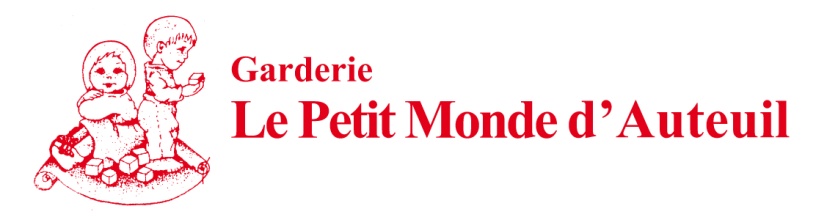 Laval, le 14 janvier 2019Bonjour,Nous recherchons une éducatrice à temps partiel pour faire les fermetures de la garderie. La personne recherchée doit être disponible de 15h à 18h, idéalement du lundi au vendredi. Elle peut être appelée à faire des remplacements et des journées complètes durant la période estivale. Idéal pour une étudiante. Elle doit avoir son cours en petite enfance ou en voie de l'obtenir. Elle doit avoir son cours de premiers soins ainsi que son antécédent en lien avec l'emploi.Veuillez nous envoyer votre CV à garderieeducativesterose@videotron.caAu plaisir de vous rencontrer!Dominique GagnéAdjointe à la direction